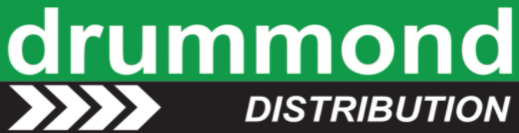 APPLICATION FOR EMPLOYMENTPERSONAL DETAILSNAME:ADDRESS:POSTCODE:TELEPHONE DATE OF BIRTH:MARITAL STATUS:CHILDREN (IF YES HOW MANY) :DRIVING LICENSE DETAILSDO YOU HOLD A CURRENT DRIVING LICENSE FOR ANY OF THE BELOW:PLEASE DETAIL ANY PENALTY POINTS INCLUDING NATURE OF OFFENCE:WHICH TYPE OF DRIVING LICENSE DO YOU HOLD:DO YOU HOLD ANY OF THE FOLLOWINGPLEASE GIVE DETAILS OF ANY VEHICLE ACCIDENTS WITHIN THE LAST 5 YEARS
3. EMPLOYMENT RECORDPRESENT OR MOST RECENT EMPLOYMENTNAME AND ADDRESS OF EMPLOYER:SUMMARY OF YOUR DUTIES AND RESPONSIBILITIES RELATED TO THE ABOVE JOB:PREVIOUS EMPLOYMENTEDUCATION AND TRAININGSECONDARY EDUCATIONFURTHER AND HIGHER EDUCATIONOTHER TRAINING - RELEVANT TO THIS APPLICATIONPROFESSIONAL QUALIFICATIONS
5. SUPPLEMENTARY INFORMATIONGIVE ANY FURTHER DETAILS OF YOUR EXPERIENCE WHICH YOU CONSIDER RELEVANT

6.  CRIMINAL CONVICTIONSIF YOU HAVE PREVIOUSLY BEEN CONVICTED OF ANY OFFENCES, PLEASE PROVIDE DETAILS BELOW UNLESS THE CONVICTION CAN BE REGARDED AS “SPENT” IN TERMS OF THE REHABILITATION OF OFFENDERS ACT 19747. REFERENCESPlease name two referees, at least one of whom should have direct knowledge of your work experience and abilities.HEALTH/MEDICAL INFORMATIONAs per of your application for employment we require you to complete the attached questionnaire.DECLARATIONMEDICAL QUESTIONNAIREMEDICAL QUESTIONNAIRE for completion by all applicants and employees.The information you provide on this form will be kept entirely confidential. It is required to enable us to ensure your safety and the safety of others. If you are not clear on any points these can be discussed at your initial interview.It is essential that the form is completed honestly and fully.  Applicants must hand it in not later than your initial interview as a decision on your application cannot be made until we have seen the complete form.MEDICAL HISTORYPlease indicate if any of the following apply or have applied to you in the past by marking (X) Yes or No in the box, as appropriate, to all 22 section. Failure to (X) any section will be regarded as a “yes” response. Minor problems, eg: minor injuries - should be ignored                                                                                                                        		  YES       NOHOME: MOBILE:B MOTOR VEHICLE UPTO 3.5 TONNEC1 MEDIUM GOOD VEHICLE BETWEEN 3.5 - 7.5 TONNESC LARGE GOOD VEHICLE OVER 7.5 TONNESC+E LARGE GOODS VEHICLE OVER 18 TONNES DRAWING A TRAILERB MOTOR VEHICLE UPTO 3.5 TONNEC1 MEDIUM GOOD VEHICLE BETWEEN 3.5 - 7.5 TONNESC LARGE GOOD VEHICLE OVER 7.5 TONNESC+E LARGE GOODS VEHICLE OVER 18 TONNES DRAWING A TRAILERCDG ROAD LICENSE (HAZ-CHEM)COUNTER BALANCE FORK LICENSEREACH TRUCK FORK LIFT LICENSEBENDI FORK LIFT LICENSEJOB:LENGTH OF SERVICE:HOURLY RATE:NOTICE REQUIRED:NAME AND ADDRESS OF EMPLOYERLENGTH OF SERVICEJOB TITLE AND MAJOR ELEMENTS OF THE JOBCERTIFICATES GAINEDSUBJECTS/MODULESGRADES/BANDSWHERE ATTENDEDCOURSE (SHOW FULL OR PART TIME)QUALIFICATIONS AND DATE GAINEDNAME OF COURSEPROVIDED BYDURATIONNAME OF PROFESSIONAL BODYCLASS OF MEMBERSHIPDATE OBTAINEDNAMEADDRESSTEL NUMBEROCCUPATIONNAMEADDRESSTEL NUMBEROCCUPATIONDO YOU WISH TO BE NOTIFIED BEFORE CONTACTING THESE REFERENCES?I verify that to the best of my knowledge, the information supplied by me on this application form, and on any additional sheets is correct.SIGNATURE:DATE:Surname:First Name(s):Date of Birth:Date of Initial interview:Circulatory problems - e.g. varicose veins, phlebitis thrombosis, numbness?Heart problems; e.g: angina, heart murmur, heart attack?High blood pressure?Chest problems; e.g: Asthma, Breathless?Diabetes?Epilepsy or fainting attacks?Psychiatric or psychological problems?Skin disorders?Operation or fracture within the last 5 years?Alcoholism or drug abuse?Back trouble, arthritis, rheumatism?Trouble with bones, joints, tendons, including wrist tendons?Repetitive strain injury ?Problems with eyesight or hearing?Migraine or persistent headaches?Stress or stress related problems?Other significant health problems?Have you worked in an industry with high noise levels?Have you ever been found medically unfit to work?Have you ever claimed for industrial or other injury, disease or illness?Are you now on any medication? Have you been on medication in the past 5 years?If you have ticked “Yes” to any of the above please provide details here:I hereby declare that the above information is correct to the best of my knowledge.SIGNATURE:DATE: